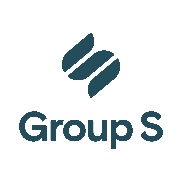 Contrat de travail pour travailleurs à domicile
(ouvrier / employé)Entre : 
dûment mandaté(e) par l’employeur : 
rue :  n°  
code postal :  localité : 
commission paritaire compétente : 
Ci-après dénommé(e) « l’employeur »,Et :  
rue :  n°  
code postal :  localité : 
Ci-après dénommé(e) « le travailleur à domicile »,IL EST CONVENU CE QUI SUIT :Le travailleur est engagé en qualité de travailleur à domicile.L’employeur engage le travailleur à domicile en qualité  sous le régime de la loi du 3 juillet 1978 relative aux contrats de travail aux conditions mentionnées ci-après.Le présent contrat est conclu à durée indéterminée à partir du .Le présent contrat est conclu à durée déterminée du  au  inclus.Le présent contrat est conclu pour l'exécution d'un travail nettement défini, suivant la description ci-après :Le présent contrat est conclu afin de remplacer   pour la raison suivante :Le travailleur à domicile aura à effectuer les tâches suivantes :Le lieu de travail est situé à :Le travailleur à domicile est engagé à temps plein. L'horaire de travail est prévu dans le règlement de travail.Le travailleur à domicile est engagé à temps partiel dans un régime de travail fixe comportant  heures par semaine.Le travailleur à domicile est engagé à temps partiel dans un régime de travail flexible comportant  heures par semaine en moyenne sur une période de référence égale à .Il est engagé dans le cadre d’une reprise progressive du travail, avec l’accord de sa mutuelle.L’horaire de travail est variable : voir dispositions dans le règlement de travail.L’horaire de travail est fixe : les heures de prestations sont réparties de la manière suivante :L’horaire de travail est flottant : voir dispositions prévues dans le règlement de travail. Le travailleur à domicile doit prester ses heures de travail dans le respect des plages fixes et mobiles décrites ci-dessous. La durée journalière moyenne de travail du travailleur à domicile est de  heures .L'horaire de travail est cyclique : la durée du travail est de  heures, réparties sur un cycle de  semaines et selon les plages fixes suivantes :L'horaire de travail est cyclique : la durée du travail est de  heures, réparties sur un cycle de  semaines et selon les plages fixes et mobiles suivantes :Voir dispositions prévues dans le règlement de travail. Le travailleur à domicile doit prester ses heures de travail dans le respect des plages fixes et mobiles décrites ci-dessous. La durée journalière moyenne de travail du travailleur à domicile est de  (total des heures sur le cycle/nombre de jours prestés).Les dispositions relatives à la durée du travail, aux heures supplémentaires et au repos dominical prévues dans la loi sur le travail du 16 mars 1971 ne sont pas applicables au travailleur à domicile.La rémunération brute du travailleur à domicile est fixée à  .Si la rémunération brute ne peut pas être déterminée à l’avance, le mode et la base de calcul de la rémunération (salaire à la pièce, salaire à la tâche, …) sont fixés de la manière suivante :Toutes autres indemnités, en dehors du salaire brut mentionné ci-dessus ou celles imposées par la loi, un arrêté royal ou par une convention collective du travail, sont purement des libéralités. En tout temps elles peuvent être octroyées ou supprimées pour des raisons dont l'employeur se réserve le droit de décider souverainement et au sujet desquelles il n'est redevable d'aucune justification à l'égard du travailleur à domicile. Concernant lesdites indemnités, le travailleur à domicile ne pourra en aucun cas invoquer un usage généralisé, ni faire valoir à cet égard un droit, quel qu'il soit.Le travailleur à domicile bénéficie des avantages extra-légaux suivants:La rémunération à laquelle le travailleur à domicile a droit, est versée suivant la méthode et selon les périodicités comme disposé par la loi du 12 avril 1965 concernant la protection de la rémunération du travailleur et ses arrêtés d’exécution.En plus de la rémunération, l’employeur rembourse les frais inhérents au travail à domicile.Les frais sont fixés à  par .Les frais sont fixés à % de la rémunération.S'ils ne peuvent pas être déterminés à l'avance, le mode et la base de calcul des frais sont fixés de la manière suivante :L'exécution du contrat ne peut être suspendue qu'en raison des motifs et selon les modalités déterminées par la loi, par les conventions collectives de travail et par le règlement de travail.En cas d’absence pour cause d’incapacité de travail, le travailleur à domicile s’engage à avertir immédiatement son employeur et à lui fournir dans les deux jours ouvrables à compter du début de l’incapacité, un certificat médical attestant l’incapacité de travail et indiquant la durée de celle-ci.Les délais de préavis à respecter sont fixés par les dispositions légales concernées. Il pourra être également mis fin au contrat :sans préavis moyennant le paiement d'une indemnité de rupture égale à la rémunération correspondant à la durée du délai de préavis;par rupture immédiate, sans préavis ni indemnité, pour motif grave, sans préjudice de tous dommages et intérêts s'il y a lieu.Sans préjudice des dispositions de l'article 11 du présent contrat de travail, chacune des parties peut résilier le contrat de travail, soit avant terme soit avant l'achèvement du travail nettement défini et sans motif grave, durant la première moitié de la durée convenue et sans que la période durant laquelle un préavis est possible ne dépasse six mois, et cela moyennant le respect du délais de préavis qui auraient dû être respecté si le contrat de travail avait été conclu à durée indéterminée. La fin effective du contrat de travail doit correspondre à la fin de la première moitié du contrat, limitée à six mois.Si les parties, conformément aux dispositions légales en la matière, ont conclu des contrats de travail successifs pour une durée déterminée ou un travail nettement défini, la possibilité de résiliation reprise dans le présent article ne peut être appliquée qu'au premier contrat de travail conclu par les parties.Si les parties, conformément aux dispositions légales en la matière, ont conclu des contrats de travail successifs pour une durée déterminée ou un travail nettement défini, la possibilité de résiliation reprise dans le présent article ne peut être appliquée qu'au premier contrat de travail conclu par les parties.Sans préjudice des dispositions de l'article 12 du présent contrat de travail, chacune des parties peut résilier le contrat de travail, soit avant terme soit avant l'achèvement du travail nettement défini et sans motif grave, durant la première moitié de la durée convenue et sans que la période durant laquelle un préavis est possible ne dépasse 6 mois, et cela, moyennant le respect des délais de préavis qui auraient dû être respecté si le contrat de travail avait été conclu à durée indéterminée. La fin effective du contrat de travail doit correspondre à la fin de la première moitié du contrat, limitée à 6 mois.Lorsque le contrat de travail est conclu pour une durée déterminée inférieure à 3 mois ou pour un travail nettement défini dont l'exécution requiert normalement une occupation inférieure à 3 mois, l'incapacité de travail du travailleur résultant d'une maladie ou d'un accident et ayant une durée de plus de 7 jours calendriers permet à l'employeur de résilier le contrat de travail sans indemnité pour autant que la première partie du présent contrat soit écoulée.Lorsque le contrat de travail est conclu pour une durée déterminée d'au moins 3 mois ou pour un travail nettement défini dont l'exécution requiert normalement une occupation d'au moins 3 mois et que l'incapacité de travail du travailleur résultant d'une maladie ou d'un accident dépasse 6 mois alors que le terme fixé par le contrat de travail à durée déterminée n'est pas expiré ou le travail faisant l'objet du contrat de travail pour un travail nettement défini n'est pas terminé, l'employeur peut à tout moment résilier le contrat de travail moyennant une indemnité. Celle-ci est égale à la rémunération qui reste à échoir jusqu'au terme convenu, avec un maximum de 3 mois de rémunération et sous déduction de la rémunération payée depuis le début de l'incapacité de travail.Si dans l'article 2 du présent contrat de travail il est convenu qu'il s'agit d'un contrat de remplacement à durée indéterminée, le présent contrat prend fin le jour où la suspension du contrat de travail de   ou la situation de reprise progressive de travail avec accord de sa mutuelle se termine. Cette règle s'applique également au cas où le contrat de travail de   prend fin pour quelle que cause que ce soit sauf en cas de licenciement du dernier nommé par l'employeur.Si dans l'article 2 du présent contrat de travail il est convenu qu'il s'agit d'un contrat de remplacement à durée indéterminée, le présent contrat prend fin après l’écoulement d’un délai de préavis de . Ce délai sera notifié le jour où la suspension du contrat de   ou la reprise progressive du travail avec accord de sa mutuelle se termine et commencera le jour suivant celui où la notification sortira ses effets. Cette règle s’applique également si le contrat de travail de   se termine pour quelque raison que ce soit, sauf en cas de licenciement du dernier nommé par l'employeur.Si le présent contrat de travail se termine avant la fin de la suspension du contrat du travailleur remplacé, avant la fin de la reprise progressive du travail avec l’accord de sa mutuelle ou avant la fin du contrat du travailleur remplacé, les dispositions légales en la matière doivent être suivies – en dérogation de ce qui précède – pour fixer les délais de préavis à respecter. Cela s’applique également si le présent contrat de travail se termine à la suite du licenciement du travailleur remplacé par l’employeur.Il est également possible de terminer le présent contrat de travail sans respecter de délai de préavis, par versement d’une indemnité de rupture égale à la rémunération correspondant à la durée du délai de préavis ou par rupture immédiate, sans préavis ni indemnité, pour motif grave, sans préjudice de tous dommages et intérêts s’il y a lieu.Le travailleur à domicile déclare expressément marquer son accord pour que l'employeur paie son salaire et toute autre somme le concernant, de quelque nature qu'elle soit, par versement bancaire.IBAN : BIC : Le travailleur à domicile déclare expressément marquer son accord pour que l'employeur paie son salaire et toute autre somme le concernant, de quelque nature qu'elle soit, par chèque circulaire.Le travailleur à domicile déclare expressément marquer son accord pour que l'employeur paie son salaire et toute autre somme le concernant, de quelque nature qu'elle soit, assignation postale.Les frais éventuels ne seront pas déduits des montants faisant l’objet des paiements.Le travailleur à domicile s’engage à respecter la confidentialité des données personnelles conformément au Règlement général 2016/679 sur la protection des données lorsqu’il est amené à traiter de telles données avec l’autorisation de l’employeur.Le travailleur déclare avoir reçu un exemplaire du présent contrat ainsi qu'une copie du règlement de travail.
Il déclare en accepter les clauses et conditions.Il est en outre convenu ce qui suit :Ainsi établi en double exemplaire, dont un original pour chacune des deux parties 
Fait à , le Signature du travailleur à domicile (précédée de la mention manuscrite « Lu et approuvé »)Signature de l'employeur (précédée de la mention manuscrite « Lu et approuvé »)LundideàdeàMardideàdeàMercredideàdeàJeudideàdeàVendredideàdeàSamedideàdeàDimanchedeàdeàPlage mobilePlage mobilePlage mobilePlage mobilePlage fixePlage fixePlage fixePlage fixePlage mobilePlage mobilePlage mobilePlage mobilePlage fixePlage fixePlage fixePlage fixePlage mobilePlage mobilePlage mobilePlage mobileLundideàdeàdeàdeàdeàMardideàdeàdeàdeàdeàMercredideàdeàdeàdeàdeàJeudideàdeàdeàdeàdeàVendredideàdeàdeàdeàdeàSamedideàdeàdeàdeàdeàDimanchedeàdeàdeàdeàdeàSemaine Semaine Semaine Semaine Semaine Semaine Semaine Semaine Semaine LundideàdeàMardideàdeàMercredideàdeàJeudideàdeàVendredideàdeàSamedideàdeàDimanchedeàdeàSemaine Semaine Semaine Semaine Semaine Semaine Semaine Semaine Semaine LundideàdeàMardideàdeàMercredideàdeàJeudideàdeàVendredideàdeàSamedideàdeàDimanchedeàdeàSemaine Semaine Semaine Semaine Semaine Semaine Semaine Semaine Semaine Semaine Semaine Semaine Semaine Semaine Semaine Semaine Semaine Semaine Semaine Semaine Semaine Plage mobilePlage mobilePlage mobilePlage mobilePlage fixePlage fixePlage fixePlage fixePlage mobilePlage mobilePlage mobilePlage mobilePlage fixePlage fixePlage fixePlage fixePlage mobilePlage mobilePlage mobilePlage mobileLundideàdeàdeàdeàdeàMardideàdeàdeàdeàdeàMercredideàdeàdeàdeàdeàJeudideàdeàdeàdeàdeàVendredideàdeàdeàdeàdeàSamedideàdeàdeàdeàdeàDimanchedeàdeàdeàdeàdeà